Reflexionsbogen für Lehr- und pädagogische FachkräfteEntwicklungsfeld:	Erweiterte BildungsangeboteFolgende Quellen lieferten Anregungen zur Zusammenstellung und Formulierung der Items:Haenisch, Hans (2011): Gebundene Ganztagsschule – Ansätze zur Gestaltung. Eine qualitative Studie zu ersten Erfahrungen in gebundenen Ganztagsrealschulen und -gymnasien. Münster. www.ganztag-nrw.de/upload/pdf/material/GanzTag_Bd19_2011_Web.pdf (13.05.2015)Ministerium für Schule und Weiterbildung des Landes Nordrhein-Westfalen (2014): Empfehlungen des „Runden Tisches zu G8 / G9“ an die Landespolitik in Nordrhein-Westfalen. Düsseldorf. https://www.schulministerium.nrw.de/docs/Schulpolitik/G8/Empfehlungen_Runder_Tisch_03_11_2014.pdf (13.05.2015)Ministerium für Schule und Weiterbildung des Landes Nordrhein-Westfalen (2015): Referenzrahmen Schulqualität NRW. Düsseldorf. http://www.schulentwicklung.nrw.de/referenzrahmen (13.05.2015)Althoff, Kirsten et al. (2012): QUIGS SEK I – Qualitätsentwicklung in Ganztagsschulen der Sekundarstufe I. Eine Handreichung für die Praxis. Münster. http://www.isa-muenster.de/cms/upload/pdf/jugendhilfe-schule/ISA-0184-GanzTag-Bd24_Web.pdf (13.05.2015).Checklisten zu „Modul 1: Außerunterrichtliche Angebote“: http://www.ganztag-nrw.de/quigs/modul-1/ausserunterrichtliche-angebote/ (13.05.2015)Quellenberg, Holger (2009): Studie zur Entwicklung von Ganztagsschulen (StEG). Ausgewählte Hintergrundvariablen, Skalen und Indices der ersten Erhebungswelle. In Zusammenarbeit mit dem StEG-Konsortium und den Mitarbeiter/innen des StEG-Teams. Frankfurt, Main. http://www.pedocs.de/volltexte/2010/3128/pdf/MatBild_Bd24_D_A.pdf (13.05.2015)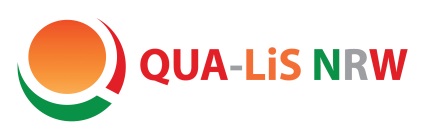 Orientierungshilfe G 8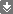 In dem Angebot _______________________________ …(z.B.  Projekt- und Förderformen, neigungsbezogene Angebote, AGs, Freizeitangebote, Angebote zur Lernberatung)Stimmt ganz genauStimmt eherStimmt eher nichtStimmt gar nicht… können die Schülerinnen und Schüler selbstständig arbeiten und lernen.□□□□… können die Schülerinnen und Schüler in Gruppen arbeiten und lernen. □□□□… arbeite ich mit außerschulischen Kooperationspartnern zusammen.□□□□… besuche ich mit den Schülerinnen und Schülern außerschulische Lernorte.□□□□… berücksichtige ich bei der Planung und Gestaltung der Angebote die Interessen und Neigungen der Schülerinnen und Schüler.□□□□… berücksichtige ich bei der Planung und Gestaltung der Angebote die Bedarfe von Schülerinnen und Schüler unterschiedlicher Leistungsniveaus.□□□□… fördere ich die Schülerinnen und Schüler entsprechend ihrer individuellen Stärken und Schwächen.□□□□… gebe ich den Schülerinnen und Schülern individuelle Rückmeldungen zu ihrem Arbeitsergebnis bzw. Lernfortschritt.□□□□… gebe ich den Schülerinnen und Schülern individuelle Rückmeldungen zu ihrem Arbeits- bzw. Sozialverhalten.□□□□… vertiefe ich bestimmte Unterrichtsinhalte.□□□□… habe ich die Möglichkeit, bewusst andere Inhalte und Themen als im Unterricht zu behandeln.□□□□… habe ich die Möglichkeit, bestimmte Unterrichtsinhalte auf andere Weise als im Unterricht zu behandeln.□□□□… habe ich die Möglichkeit, bestimmte Kompetenzen auf andere Art und Weise zu vermitteln.□□□□In dem Angebot _______________________________ …(z.B.  Projekt- und Förderformen, neigungsbezogene Angebote, AGs, Freizeitangebote, Angebote zur Lernberatung)Stimmt ganz genauStimmt eherStimmt eher nichtStimmt gar nicht… lasse ich die Schülerinnen und Schüler bei der Planung und Gestaltung der Angebote mitwirken.□□□□… können die Schülerinnen und Schüler an selbst gewählten Inhalten und Themen arbeiten.□□□□Inwieweit stimmen Sie den folgenden Aussagen zu?Stimmt ganz genauStimmt eherStimmt eher nichtStimmt gar nichtIch informiere die Eltern über die Ziele und Arbeitsformen des Angebots.□□□□Ich gebe den Eltern die Möglichkeit, sich an der Gestaltung und Durchführung des Angebots zu beteiligen.□□□□Ich berate die Schülerinnen und Schüler regelmäßig hinsichtlich ihres Lernstands und ihrer Lernentwicklung.□□□□Ich unterstütze die Schülerinnen und Schüler darin, ihre (Lern-)Potenziale zu erkennen und auszubauen.□□□□Ich unterstütze die Schülerinnen und Schüler darin, ihren Interessen und Neigungen nachzugehen und sie zu vertiefen. □□□□Ich berate die Eltern regelmäßig zur (weiteren) Lernentwicklung ihrer Kinder.□□□□